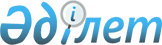 О признании утратившим силу приказа исполняющего обязанности Министра образования и науки Республики Казахстан от 11 июля 2011 года № 301 "Об утверждении Инструкции по организации и проведению вступительиых экзаменов по иностранным, казахскому и русскому языкам"Приказ Министра образования и науки Республики Казахстан от 29 июня 2015 года № 421

      В соответствии с пунктом 1 статьи 43-1 Закона Республики Казахстан от 24 марта 1998 года «О нормативных правовых актах» ПРИКАЗЫВАЮ:



      1. Признать утратившим силу приказ исполняющего обязанности Министра образования и науки Республики Казахстан от 11 июля 2011 года № 301 «Об утверждении Инструкции по организации и проведению вступительных экзаменов по иностранным, казахскому и русскому языкам» (зарегистрированный в Реестре государственной регистрации нормативных правовых актов Республики Казахстан от 8 августа 2011 года № 7104, опубликованный в газете «Казахстанская правда» от 12-13 июля 2012 г. № 181-182-183-184 (27000-27001-27002-27003).



      2. Департаменту высшего, послевузовского образования и международного сотрудничества (Исмагулова С.С.) обеспечить в установленном законодательном порядке:

      1) направление копии настоящего приказа в Министерство юстиции Республики Казахстан;

      2) размещение настоящего приказа на интернет-ресурсе Министерства образования и науки Республики Казахстан.



      3. Контроль за исполнением настоящего приказа возложить на вице-министра образования и науки Республики Казахстан Балыкбаева Т.О.



      4. Настоящий приказ вступает в силу со дня его подписания.       И.о. министра                               Т. Балыкбаев
					© 2012. РГП на ПХВ «Институт законодательства и правовой информации Республики Казахстан» Министерства юстиции Республики Казахстан
				